Unit 5: Chemical Reactions – Webquesthttps://tinyurl.com/3zvjdqgWhat is a chemical reaction?http://tinyurl.com/bcm37What are the ten signs that a chemical reaction has occurred?http://tinyurl.com/gq2p7edWhat nine factors can influence the rate of a chemical reaction?http://tinyurl.com/zfrsr3hDescribe each of the five types of chemical reactions below.Synthesis (addition or combination) ReactionsDefinitionExampleGeneral (Generic) Formula/EquationDecomposition (dissolution) ReactionsDefinitionExampleGeneral (Generic) Formula/EquationSingle Replacement (displacement) ReactionsDefinitionExampleGeneral (Generic) Formula/EquationDouble Replacement (displacement) ReactionsDefinitionExampleGeneral (Generic) Formula/EquationCombustion ReactionsDefinitionExampleGeneral (Generic) Formula/EquationVisit: 	https://tinyurl.com/jm7rhcj           (Note: scroll down to “Reaction Type 6: Acid-Base”)Acid-Base (Neutralization) ReactionsDefinitionExample Generic ExampleThe following chart is a flow chart that helps one determine the type of reaction based on a chemical equation.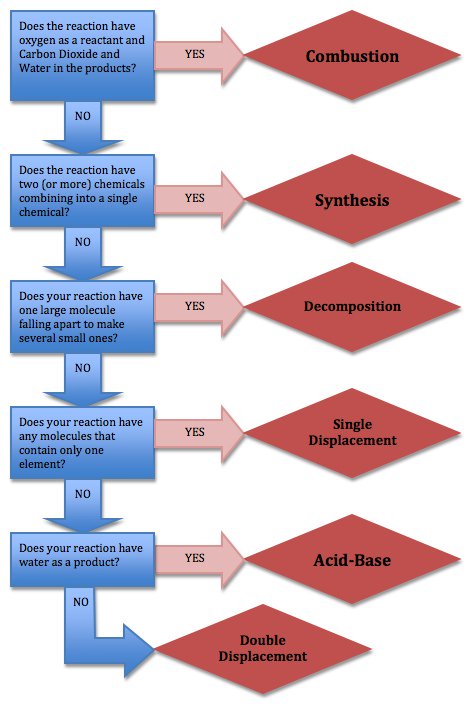 Continued Visit any one of the following websites to practice balancing chemical equations.  When you successfully balance a reaction record the results below, include the type of reaction.  Option 1 –     http://tinyurl.com/c2ogkmg          Option 2 –      http://tinyurl.com/ktuuhrb           Note: for option 2 & 3 you must “click to enable flash player”    Option 3 -       http://tinyurl.com/jxvl2emWhat does the Law of Conservation of Mass say about a chemical reaction?Continued Balance each equation below and indicate the type of reaction.1.              ____N2            +         ____H2                ____ NH3     Type of Reaction ________________
 2.              ____Al2O3        +       ____Fe             ____ Fe3O4        +        ____ Al     Type of Reaction ______
 3.              ____KClO3              ____ KCl       +     ____ O2      Type of Reaction ________________
 4.              ____K        +        ____MgBr2          ____KBr     +     ____Mg      Type of Reaction ______
 5.             ____P   +    ____O2          ____P2O5        Type of Reaction ________________
 6.            ____Ag2O        ____Ag    +    ____O2        Type of Reaction ________________
 7.             ____Al       +       ____ H2SO4                ____Al2(SO4)3         +       ____ H2   Type of Reaction ____
 8.            ____ Be2C       +        ____H2O              ____Be(OH)2         +       ____CH4    Type of Reaction ____
 9.            ____NaClO3    _____ NaCl    +    ____O2           Type of Reaction _________
 10.           ____NH3      +     ____ CuO        ____Cu     +    ____ N2     +    ____ H2O   Type of Reaction ____
 11.          ____Al    +    HgCl2     ____AlCl3    +    ____Hg         Type of Reaction ____
12.          ____Cu    +    ____AgNO3        ____Cu(NO3)2    +    ____Ag      Type of Reaction _______
Type of ReactionBalanced Chemical Equation